MU SINCLAIR SCHOOL OF NURSING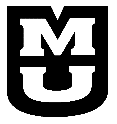 NURSING OUTREACHName of OrganizationDay, Date of ActivityEVALUATIONThe planning committee would like your opinion and comments on this educational activity.  This will assist in planning future activities.  Please exchange your completed evaluation form for a certificate of completion at the end of the activity.QUALITY OF INSTRUCTION: (if multiple presenters, evaluate the following for each speaker/presenter individually)Comments:QUALITY OF INSTRUCTION:Comments:POSTTEST:MEASUREMENT OF LEARNING OUTCOMES:What suggestions do you have for improving this activity?What suggestions do you have for future activities that would improve your nursing practice or professional development?From Midwest MSD Provider Forum websiteSpring 2016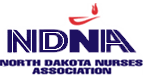 Please check the following criteria when rating the following speaker:  Speaker #1 NAME, CREDENTIALSPlease check the following criteria when rating the following speaker:  Speaker #1 NAME, CREDENTIALSExcellentGoodFairPoorKnowledge of subjectKnowledge of subjectOrganization and clarity of contentOrganization and clarity of contentEffectiveness of teaching methodsEffectiveness of teaching methodsThis presentation was free from commercial bias.This presentation was free from commercial bias. Yes    No Yes    No Yes    No Yes    NoIf no, please explain:Please check the following criteria when rating the following speaker:  Speaker #2 NAME, CREDENTIALSPlease check the following criteria when rating the following speaker:  Speaker #2 NAME, CREDENTIALSExcellentGoodFairPoorKnowledge of subjectKnowledge of subjectOrganization and clarity of contentOrganization and clarity of contentEffectiveness of teaching methodsEffectiveness of teaching methodsThis presentation was free from commercial bias.This presentation was free from commercial bias. Yes    No Yes    No Yes    No Yes    NoIf no, please explain:Do you feel that the small group activity was an effective way to practice using the material presented? Yes   NoIf “NO”, why not?I answered at least 4 of the 5 posttest questions correctly when graded by my neighbor Yes   NoIf “NO”, why do you think you were unable to achieve a passing score?Rate the extent to which you are able to meet the following learning outcomes.After completing this activity/session I am able to:FullyPartiallyNot at all1.  – first learning outcome --2.  – second learning outcome -- 3.  – third learning outcome --